Dear All,in May, Claus Kropp will organize an international conference on Draft Animals. FECTU is happy to contribute. Just have a look at this beautiful promotional video and don't hesitate to subscribe to the Newsletter.very best wishes and a happy new year!the FECTU boardGood morning everyone,at the end of this year, I wanted to thank you for all the support concerning the global draft animal conference 2021. I think we can really push things forward with this and I already have quite a few ideas for future networking and projects – but thats for 2021.For now, I gladly want to share with you our first Promo-Clip for the conference which was just published.

For the French version:https://youtu.be/nHDivDOCtNM For the English version:https://youtu.be/TPbbu1XKvJg For the German version:https://youtu.be/90VVgFDlKjc 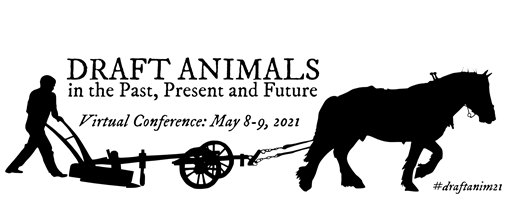 Other languages will follow in the upcoming days as the translations get ready and are implemented. I will send you a finalized list probably at the end of this coming week.Please feel free to share the clips wherever suitable.We also have a conference logo now and a hashtag:  #draftanim21 :Looking forward working with you next year.All the bestClaus